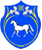                                                   РОССИЙСКАЯ ФЕДЕРАЦИЯРЕСПУБЛИКА ХАКАСИЯАДМИНИСТРАЦИЯ                                     ЦЕЛИННОГО  СЕЛЬСОВЕТАПОСТАНОВЛЕНИЕ14.02.2017 г.                                      с. Целинное                                       № 15      Об  организации первичного воинскогоучета граждан, проживающих на территории Целинного сельсовета.Во  исполнении Конституции Российской Федерации, Федеральными  законами 1996г.№ 61-ФЗ «Об обороне», 1997г.№31-ФЗ « О мобилизационной  подготовке и мобилизации в Российской  Федерации» , 1998г. №53-ФЗ « О воинской обязанности и военной службе», постановлением  Правительства РФ от 27 ноября  2006г. № 719 « Об утверждении Положения о воинском учете»  в целях оказания методической помощи  руководителям, другим  должностным лицам  органов государственной  власти, органов исполнительной власти субъектов РФ, органов местного  самоуправления в ведении воинского учета, администрация Целинного сельсоветаПОСТАНОВЛЯЕТ:Постановление администрации Целинного сельсовета от 22.12.2016г. № 91 «Об утверждении Положения «Об организации и осуществлении первичного воинского учета на территории Целинного сельсовета» отменить.Утвердить Постановление «Об организации первичного воинского учета граждан, проживающих на территории Целинного сельсовета».Обязанности по ведению первичного воинского учета граждан, проживающих на  территории    Целинного сельсовета, возложить на  специалиста ВУС  Брем Ольгу Николаевну.При убытии в отпуск, командировку или  на лечение Брем О.Н. , временное исполнение обязанностей  ВУС  возложить на Главу Целинного сельсовета Чепелина О.М. Контроль  за исполнением данного постановления  возложить на Главу администрации Целинного сельсовета.Глава Целинного сельсовета:                                                                                                     Чепелин О.М.                                              